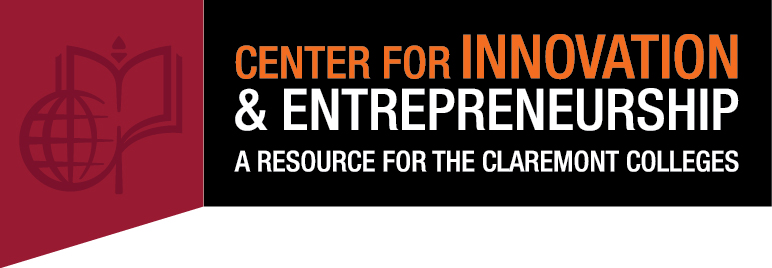 Resources for Learning about EntrepreneurshipExpand Your Entrepreneurial Knowledge	Entrepreneurship: A Working Definition – Thomas R. Eisenmann on HBR’s Blog	Entrepreneur’s Journey – Startup Weekend guide to entrepreneurship stages	Stages of the Startup Lifecycle – Alternative approach to stages by the Compass blog 	How to Build A Startup – Udacity online course on customer development by Steve Blank	Online Learning – Google for Entrepreneurs video library (partnership with General Assembly)	Epicenter – Free online courses from Stanford on various entrepreneurial topics	8 Free Online Courses – Inc. list of useful online courses for those interested in startups	Lean Canvas – Business model template for entrepreneurs	Startup Glossary – Common terms in startup culture defined	Startup Buzzwords – Infographic lampoon of startup vernacularCIE Resources	Entrepreneurial Resources – Various tools for entrepreneurs, ranging from legal to marketingJob Opportunities – CIE periodically updates this page with startup job opportunitiesEvents Calendar – keep tabs on events around campusEntrepreneur Tools	Webapps and Resource Sites – Lifehacker list of useful tools for entrepreneurs	75 Startup Tools and Apps – Extensive Ideasspotter compilation of startup resources	Ideation Guide – Startup Weekend infographic to assist teams with idea generationReading List	Blogs:		Quora – Topic specific Q&A		Both Sides of the Table – Entrepreneur & VC Mark Suster’s blog		Penelope Trunk's Brazen Careerist –personal anecdotes on small business		Steve Blank – Legendary entrepreneurial icon Steve Blank’s personal blog		Business Insider – Great blog on business strategy		Feld Thoughts – personal blog of Foundry Group managing director Brad Feld	Websites:		TechCrunch – Industry standard for news about the tech worldHarvard Business Review – HBR provides a wide range of valuable informationFast Company – Quality site with an array of material and focus on innovationEntrepreneur – Another go-to website for any and all articles about entrepreneurship Inc. Magazine – Great publication that covers trending ideas, people and companiespeHUB – Market insights by ReutersStanford Social Innovation Review –social entrepreneurship (NGOs, non-profits, etc.)Books:The Lean Startup			Eric ReisThe Four Steps to the Epiphany	Steve BlankThe Startup Revolution (series) 	Brad FeldThe $100 Startup 			Chris GuillebeauBusiness Model Generation 	Alexander OsterwalderChoose Yourself 			James AltucherLooptail 				Bruce Poon TipLean In 				Sheryl SandbergThe Everything Store		Brad StoneCreative Confidence		Tom & David Kelley